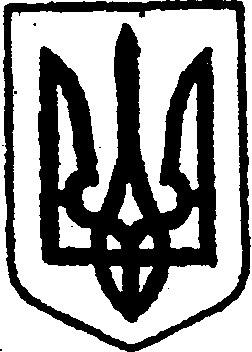 КИЇВСЬКА ОБЛАСТЬТЕТІЇВСЬКА МІСЬКА РАДАVІІІ СКЛИКАННЯШІСТНАДЦЯТА  СЕСІЯ П Р О Є К Т   Р І Ш Е Н Н Я    22 вересня 2022 року                                                      №  ___ – 16-VІІІ     Розглянувши протокол про результати електронного аукціону UA-PS-202207-17-000003-3, сформований 15 серпня 2022 року та наданий оператором електронного майданчика Товариством з обмеженою відповідальністю «Держзакупівлі. Онлайн», відповідно до Законів України «Про місцеве самоврядування в Україні», Порядку проведення електронних аукціонів для продажу об’єктів малої приватизації та визначення додаткових умов продажу, затвердженого постановою Кабінету Міністрів України від 10 травня 2018 року № 432, беручи до уваги рекомендації постійної депутатської комісії з питань торгівлі, житлово-комунального господарства, побутового обслуговування, громадського харчування, управління комунальною власністю, благоустрою, транспорту, зв’язку, Тетіївська міська радаВ И Р І Ш И Л А:Затвердити протокол про результати електронного аукціону № UA-PS-2022-07-17-000003-3, сформований 15 серпня 2022 року та наданий Товариством з обмеженою відповідальністю «Держзакупівлі. Онлайн», через електронний майданчик якого фізичною особою-підприємцем Романюк Оленою Павлівною (РНОКПП 2565720369) надано найвищу цінову пропозицію в сумі 550 000,00 грн. без ПДВ за об’єкт приватизації – комплекс водонапірних споруд, що знаходяться за адресою: вул. Цвіткова, 38Б, місто Тетіїв Білоцерківського району Київської області (додається).       2. Укласти з переможцем електронного аукціону фізичною особою-підприємцем Романюк Оленою Павлівною (РНОКПП 2565720369) договір купівлі-продажу об’єкта малої приватизації, вказаного в п. 1 цього рішення, та забезпечити його нотаріальне посвідчення.       3. Опублікувати в електронній торговій системі протокол про результати електронного аукціону № UA-PS-2022-07-17-000003-3 відповідно до вимог чинного законодавства України.4. Контроль за виконанням цього рішення покласти на першого заступника міського голови Кизимишина В. Й. та на постійну депутатську комісію з питань торгівлі, житлово-комунального господарства, побутового обслуговування, громадського харчування, управління комунальною власністю, благоустрою, транспорту, зв’язку Тетіївської міської ради (голова комісії – Фармагей В. В.).Міський голова                              Богдан БАЛАГУРАПро затвердження протоколу про результати електронного аукціону  UA-PS-2022-07-000003-3з продажу об’єкта малої приватизації – комплексу водонапірних споруд, що знаходитьсяпо вулиці Цвіткова, 38Б в місті ТетієвіБілоцерківського району Київської області